欧卡工具站车队申请表车队简介车队简介可以是文字也可以是html代码，也可以是虎牙直播间地址。也可以是车队联运图片，图片最多10张 html代码接入方式请点击查看相关代码教程  https://ets2.cn/post/27必须提供的附件!车队Logo 和 人数证明截图人数证明截图示例：能够清晰的看到总人数。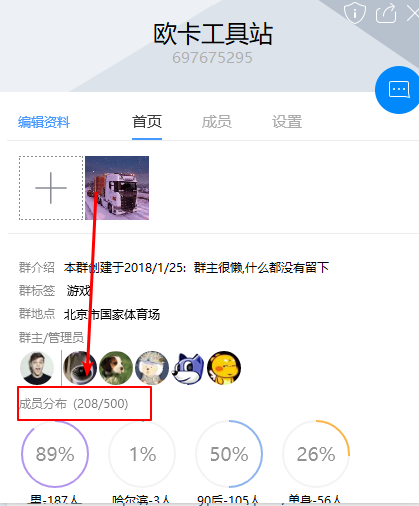 后期更新车队信息注意事项: https://ets2.cn/post/18欢迎关注工具站微信公众号: "欧洲卡车模拟2工具站"
工具站网址: https://ets2.cn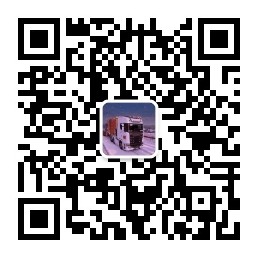 格式内容示例车队名称渡渡鸟车队队长渡渡鸟logo（图标）附件形式或者http/https链接成立时间2018-02-03QQ群12345YY频道12345车队人数20人 车队网址默认没有，如果有请写上支持游戏默认为欧卡，如果你的车队支持美卡联运可以写上美卡车队性质车队 或 散人车队 VTChttps://truckersmp.com/vtc/46非必填项，填入vtc后车队人数将同步vtc人数显示示例: https://ets2.cn/chedui/63车队公共邮箱必填!管理员联系使用车队简介:车队简介:车队简介:示例:欢迎加入渡渡鸟车队联运截图:入队要求:加入渡渡鸟车队必须拥有正版游戏和北欧地图示例:欢迎加入渡渡鸟车队联运截图:入队要求:加入渡渡鸟车队必须拥有正版游戏和北欧地图示例:欢迎加入渡渡鸟车队联运截图:入队要求:加入渡渡鸟车队必须拥有正版游戏和北欧地图